附件2：考场教学楼分布图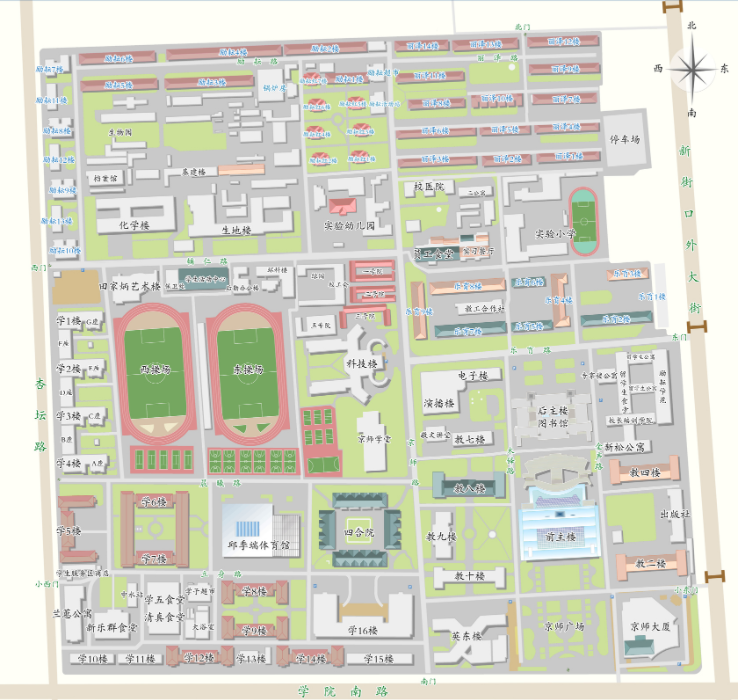 